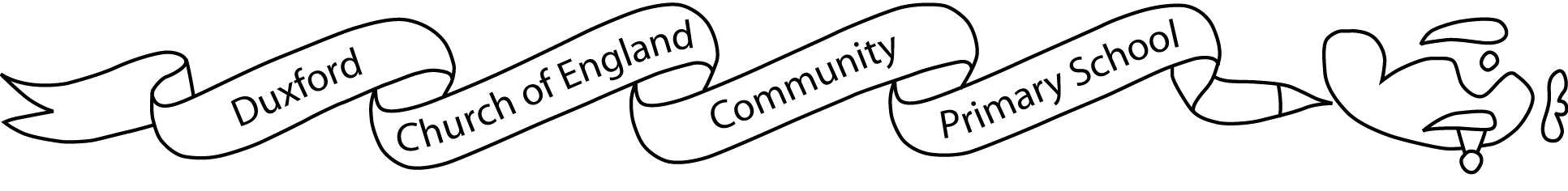   Airwaves 7th June 2019No.30Dear Parents and CarersIn school this week…A huge thank you to everyone who helped with the recent Air Days.  Whether you manned the car park, BBQ or tea tent or baked a cake, all your help is very much appreciated – without it we couldn’t run them.  Due to your fantastic efforts we were able to raise a fabulous £2500 to fund exciting things for the childrenYear 6 have had a fabulous time at Norfolk Lakes this week.  Activities included:  stand up paddle boarding, caving, kayaking, archery and rifle shooting.  A good night’s sleep will be had by all children and adults tonight! Residential trips can only happen if school staff are prepared to give up their free time, and time with their own families, to give the children these amazing experiences – so a very big thank you to Miss Medley, Mrs Johnston and Mrs Jenkins.For this week's class assembly, it was the turn of Lapwings. The children have been studying Japan and shared some fantastic learning: they explained how Tokyo's latitude and longitude means it sees each day's sunrise hours before the UK; how the tectonic plate boundaries around the ring of fire cause Japan's many earthquakes and volcanoes; they shared original myths based on the story of Izanagi's journey to Toni and even challenged the parents to complete some origami!We heard this week that our Year 5 Maths Challengers have qualified for this years final to be held in the Airspace Hanger at Duxford IWM on Monday 24th June.  Well done team!The voting has now closed for the parent governor position and ballot papers will be counted on Monday. A letter will be sent out next week with the results.Coming up….It’s Hawks turn to do assembly next week.  As it’s going to be all about their residential at Eaton Vale we would like to invite parents of all Year 5 children not just Hawks parents to come along.This year, Sports Day is on Tuesday 25th June – weather permitting. For those of you who are new to the school, this takes place over the course of the morning and culminates in a family picnic.We have just 2 weeks to go until the summer fair on Friday 21st June, 4-6 and this year's theme will be 'The Women's World Cup' to tie in with the tournament and our whole school geography topic. We will have lots of great games and fun filled activities for the children, buy a wrist band and visit as often as you like bouncy castles, the tea tent, BBQ, ice creams, the fantastic class stalls and Cambridge United will be joining us for the afternoon. Children (and grown-ups!) are welcome to come along to the fair in world costumes or football kits, normal school uniform should be worn during the school day.In order to run the event we need lots of volunteers. We will need to cover 30 minute slots between 4.00 and 6.00 as well as set up from 1.00 and clear down at the end. Children are welcome to help under parents care for their 30 minute slot on any of the stalls except the BBQ. We don't want to cut back on any of the stalls or activities as this event is all about the kids having a fantastic time with their friends and families; so please do let us know as soon as you can which time slot you can cover via classlist or at fods.email@gmail.comDon’t forget…We have had a few cases of headlice reported to school recently.  Can you please check your child over the weekend and treat if necessary.  Hopefully by all doing it at the same time, we can stop them spreading.  Please follow the link https://www.nhs.uk/conditions/head-lice-and-nits/ for more information.The next Garden working party is on Monday 17th June.  Please come along if you are able to.Swimming this week is for Lapwings, Hawks and Year 6.Suzanne Blackburne-Maze
HeadteacherDiary DatesThursday 13 JuneHawks Class assemblyMonday 17 JuneGarden working party 3.30 – 5pmThursday 20 JuneBluebells Class AssemblyFriday 21 JuneSummer Fair 4-6pmTuesday 25 JuneLast gym sessionTuesday 25 JuneSports DayThursday 27 JuneClass PhotosSunday 30 JuneChurch Service in schoolTuesday 2 JulyReserve Sports DayWednesday 3 JulyClass swap, Open EveningWednesday3 JulyYear 6 Induction Day at SVCThursday 4 JulySunflowers Class AssemblyThursday 4 JulyInformation Evening for Yr6 Parents at SVCFriday 5 JulyWhole school trip – details to followThursday 11 JulyOwls Class AssemblySaturday 13 and Sunday 14 JulyAir DaysWednesday 17 JulyYr6 production and BBQ – details to followFriday 19th JulyChurch DayWednesday 24 JulyLeavers Assembly, 2.00pmWednesday 24 JulySummer term closesWednesday 4 SeptemberAutumn term starts.Saturday 21  and Sunday 22 September Air DayMonday 19 – Friday 25 OctoberHalf-termWednesday 18 DecemberAutumn term closes